Муниципальное казённое образовательное учреждение «Горковская специальная (коррекционная) общеобразовательная школа – интернат для обучающихся, воспитанников с ограниченными возможностями здоровья»Русских Наталья Константиновна, учитель Горковской МС(К)ОШ – ИТема урока: Семейные сбережения (урок проводится в рамках образовательной  программы «Экономический практикум» в специальных (коррекционных) общеобразовательных учреждениях VIII вида).Класс- 9 класс.Время занятия – 2 урока  (90минут).Вид кейса –обучающий.Тип кейса –  аналитический.Цель: Способствовать становлению и развитию экономического мышления детей с ОВЗ, развитию социального интеллекта.Задачи: - Формирование привычки к разностороннему анализу проблем, с которыми приходится сталкиваться в хозяйственной практике.- Содействие в процессах социализации школьников, постшкольной адаптации.-  Коррекция и развитие познавательных процессов.- Воспитание грамотного экономического поведения.Проблемное задание:  Ребята, а теперь представьте себе такую ситуацию. Вы получили образование, нашли хорошую работу, получаете заработную плату. После планирования своего семейного бюджета с учетом всех необходимых трат у вас осталось 10000 рублей. Как сохранить и приумножить эти деньги? Давайте проанализируем все возможные варианты и найдём наиболее рациональный вариант.  Содержание кейса:Информационная справка о способах вложения денег.Справка о курсе валют.Информация о банковских вкладах и  процентах по вкладам.Информация об облигациях.Информация о курсе акций успешных предприятий.Таблица учёта плюсов и минусов каждого вида сбережений.Как организована работа с кейсом:  1 этап: кейс предоставляется ученикам непосредственно на занятии. На его изучение, ознакомление с ним отводится около 40 минут времени занятия.В силу особенностей развития мыслительных процессов детей с ОВЗ учитель оказывает консультативную и разъяснительную помощь во время работы с материалами кейса. Материал кейса даётся либо «читать с листа» либо «читать с компьютера» т.к. учащиеся недостаточно владеют способами работы с информацией из сети.  Класс разбивается на 3  подгруппы. В каждую подгруппу обязательно должен быть включён  «сильный» ученик.Затем организуется работа в подгруппах по поиску решения поставленной проблемы. Ученики в подгруппах изучают и обсуждают варианты решения проблемы, уточняют то, что кажется непонятным, проводят необходимые вычисления, согласуют мнения.2 этап: организуется обсуждение вариантов решений подгрупп, что занимает по времени 30 минут.3 этап: итоговая часть занятия занимает 20 минут и посвящена подведению итогов, обобщению полученных результатов. На этом этапе учитель организует процедуру оценки предложенных подгруппами вариантов решений. Критерии для оценки учитель готовит заранее. Ход занятия:I. Организационный момент (5 минут).И так,  после распределения своих доходов с учетом всех необходимых трат у вас остались «свободные деньги» -  10000 рублей. Как сохранить и приумножить эти деньги? Давайте проанализируем все возможные варианты и найдём наиболее рациональный вариант. Инструкция по организации деятельности. Задание:1. Изучить возможные варианты сохранения денежных средств..2.Просчитать с помощью калькулятора каждый из предложенных вариантов.3. Учесть все преимущества и недостатки каждого варианта.3. Выбрать наиболее рациональный и приемлемый для вас вариант.II. Работа с кейсом (40 минут).Информационная справка о способах вложения денег.Давайте предположим, что Вы уже имеете определенный капитал – что уже является положительным моментом, но есть одно важное «но»: Ваши денежные средства лежат дома в коробочке или под кроватью, тем самым Вы упускаете возможность получать  доход.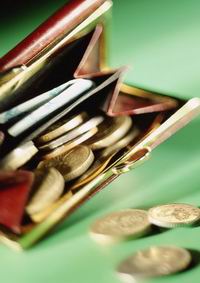 Такой подход к деньгам считается крайне неправильным. А знаете почему? Потому что деньги должны делать деньги – это главное правило любого бизнеса, а для этого им нужно работать, а не лежать в домашнем тайнике.Тут то и напрашивается вопрос: куда лучше вложить деньги и зарабатывать неплохие дивиденды с минимальным риском? Ниже  приведены наиболее известные способы вложения денег. Какой вариант лучше выбрать – решать только Вам!Существует много способов вложения денег. Вот лишь некоторые из них:

1) банковские депозиты в рублях, евро, долларах
2) иностранные валюты: евро, доллары 
3) вложения в акции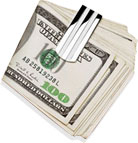 4) вложение в облигации
4) паевые инвестиционные фонды (ПИФы),5) общие фонды банковского управления (ОФБУ)
6) недвижимость
7) свой (или чужой) бизнес Давайте обсудим и выделим наиболее популярные виды сохранения и приумножения своих денег в условиях нашего посёлка или других посёлков нашего района.Наиболее популярные среди населения: 1) банковские депозиты в рублях, евро, долларах
2) иностранные валюты: евро, доллары 
3) вложения в акции4) вложение в облигации
Прежде чем ответить на вопрос куда выгодно вложить деньги, рассмотрим различные способы вложения средств и оценим их примерную доходность. Справка о курсе валют.Валюта (доллары США, Евро)После дефолта в 1998г. когда произошло резкое обесценивание российского рубля. Особую популярность получил американский доллар как средство сбережения. Многие люди не доверяют  рублю и хранят  свои накопления в долларах или евро. Курс этих валют более стабилен, имеется возможность его роста по отношению к рублю. Таким образом можно получить небольшой доход от повышения цены доллара США или евро. Российские банки принимают вклады в валюте.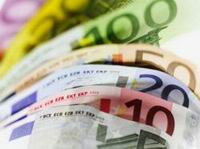 Можно ли считать валюту способом сохранения и приумножения капитала? Посмотрите на доходность доллара и евро за год и определите стоит ли  вкладывать свои средства в валюту с целью приумножить капитал. 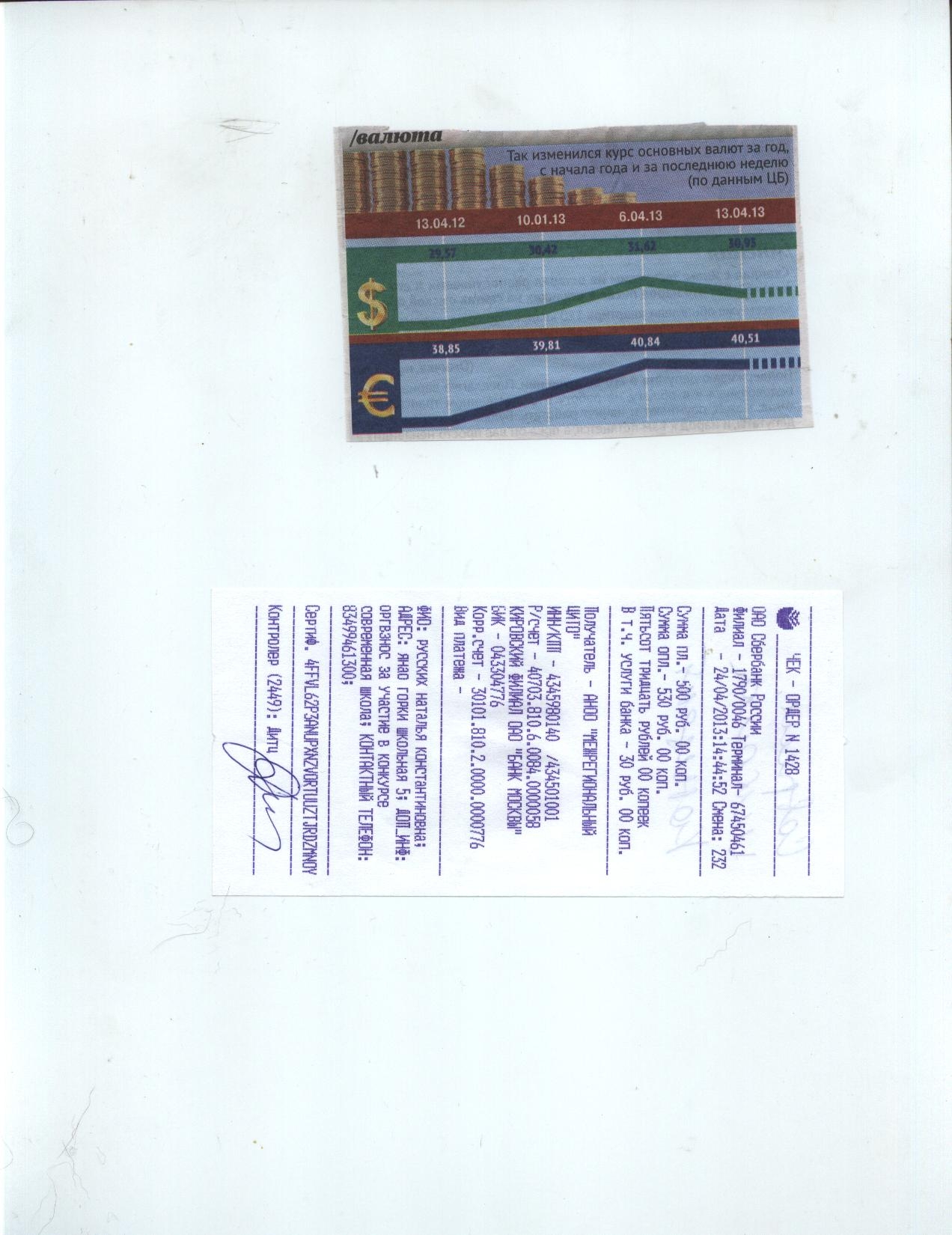 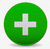 Преимущества- Многие товары, особенно импортная техника до сих пор продаются за доллары.- Более стабильные, чем рубль.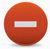 Недостатки- В отделениях банков нашего района не открывают валютные счета, поэтому валюту придётся хранить дома. - Использование долларов и евро в стране может быть отменено.Задание: Вы купили 330 $ по цене 30,26. В течении года эта цена колебалась от  29, 6  до 31, 05. Вычислить среднюю прибыль.Прибыль – Убыток - Общая сумма - Учёт рисков– высокий, средний, низкий, нет риска (нужное подчеркни)Выбор: да, нет, воздержусь (нужное подчеркни)Информация о банковских вкладах и  процентах по вкладам.Банковские депозиты (вклады)  - излюбленный способ вложения у россиян. Простота и доступность банковских вкладов сделали их широко распространёнными среди населения. Для открытия вклада не нужно обладать специальными знаниями, достаточно просто прийти в банк, оформить договор и внести деньги на счёт. Банки есть в каждом городе,  и почти  в каждом посёлке нашего района.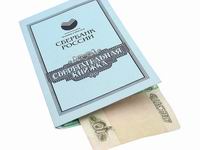 У разных банков условия вклада могут сильно отличаться. Как правило, у каждого банка есть несколько видов вкладов, чтобы каждый желающий мог выбрать себе подходящий вклад. Чем больше срок вклада, тем выше процентная ставка.
Основные характеристики банковских вкладов: процентная ставка: 2-7,5% годовых срок вклада: от одного месяца до нескольких лет валюта вклада: рубли минимальная сумма первоначального взноса: от нескольких тысяч рублей; начисление процентов ежемесячно, ежеквартально, к концу срока вклада; возможность дополнительных взносов и их минимальная сумма; возможность частичного снятия денег с вклада; Что нужно для того чтобы вложить деньги в банк?Перед тем как вложить деньги в банк Вы должны будите подписать соответствующий договор о банковском вкладе, где нужно внимательно ознакомиться с условиями хранения Ваших денежных средств: срок  вклада, процентная ставка по вкладу, способы начисления процентов (с капитализацией или без).Вложить деньги в Сбербанк может показаться выгодным людям, которые боятся рисков и согласны пренебречь на порядок высокой прибылью.Сумма вкладов частных лиц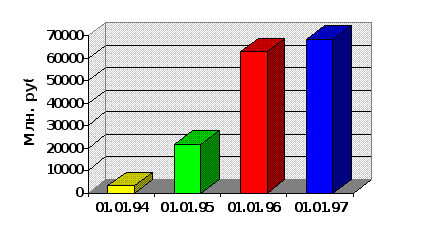 Информация об облигациях.Рынок облигаций государственного сберегательного займа — молодой, быстроразвивающийся сектор на рынке государственных облигаций.Облигация – долговая ценная бумага. Владелец облигации получает по ней твёрдый процент прибыли. Для сохранения денежных сбережений менее рискованно покупать не акции, а облигации, т.к. цена облигации гораздо меньше зависит от состояния дел компании, ведь государство нельзя ликвидировать как разорившуюся фирму.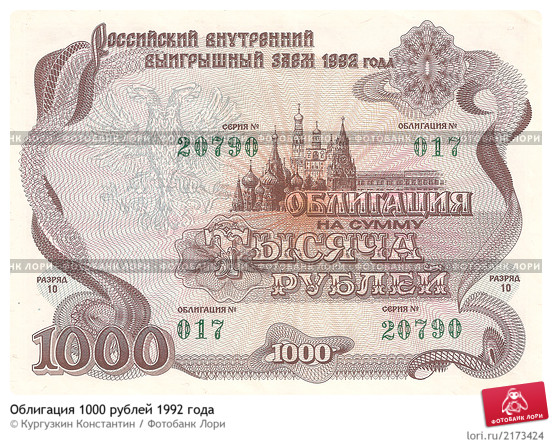 Облигации Государственных Сберегательных Займов (ОГСЗ) — это долговое обязательство, которое означает, что владельцу облигации будет возмещена её стоимость в установленный срок и выплачен твёрдый процент. Форма выплаты дохода — купонная; Держателям облигаций в безналичном порядке один раз в году по купону выплачивается годовой доход в размере 15% от номинальной стоимости облигации.Облигация не бессрочна. По истечении срока действия облигации гарантируется её выкуп. Преимущества- Доход по ОГСЗ для физических лиц не облагается налогом. - Облигацию можно использовать в качестве залога при оформлении кредита.- Не нужно обладать специальными знаниями при покупке облигаций.Недостатки- В России авторитет государственных облигаций очень низок, так как государство не раз подрывало доверие к ним.- Величина купона устанавливается на год, а доходность, процентные ставки межбанковского кредита в течение этого периода могут иметь значительные колебания. Возникает опасность потерь от вложений в ОГСЗ.- Доходы по облигациям не всегда выплачиваются в срок.Задание: Купонная выплата 15%. Посчитайте годовой  доход от приобретения облигаций ОГСЗ на сумму 10000 рублей.Прибыль - Общая сумма - Учёт рисков– высокий, средний, низкий, нет риска (нужное подчеркни)Выбор: да, нет, воздержусь (нужное подчеркни)Информация о курсе акций успешных предприятий.Акция - это долевая ценная бумага, купив её, вы становитесь совладельцем компании и имеете право на часть прибыли этой компании. Если у компании дела идут успешно, бизнес развивается, прибыль увеличивается, то рыночная стоимость компании увеличивается, соответственно, увеличивается и стоимость акций. Если дела идут плохо, компания терпит убытки, то её рыночная стоимость уменьшается (и стоимость акций тоже). Вложения в акции российских (и зарубежных) предприятий - это одна из самых прибыльных форм инвестиций (а также довольно рискованных). Риск заключается в изменении рыночной стоимости акции в неблагоприятную для вас сторону. То есть цены акций могут не только расти, но и падать. Цены на фондовом рынке подвержены каждодневным колебаниям. Вы покупаете акции с тем расчётом, что в будущем их цена вырастет и вы сможете продать акции по более высокой цене. Но если акционерная компания обанкротится, есть риск, что владельцы акций не получат свои деньги.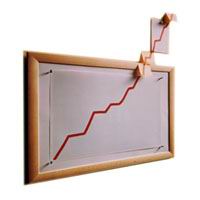 Чтобы покупать-продавать акции вам нужно заключить договор с брокером. После этого вы через брокера сможете заключать сделки на фондовом рынке. Делать это можно отдавая распоряжения по телефону, по факсу, по интернету с помощью компьютера. Кстати, в наш цифровой век большинство операций на рынках заключается как раз посредством компьютера, подключённого к интернету, т.к. намного удобнее и быстрее, чем другие способы. Чтобы самостоятельно покупать-продавать акции, вам нужно научиться специальным знаниям, то есть уметь оценивать, пойдут ли цены акций вверх или будут падать вниз, когда покупать, когда продавать и так далее. Нужно быть в курсе событий, чтобы оперативно реагировать на происходящее.Динамика курса акций ГАЗПРОМ АО, руб. 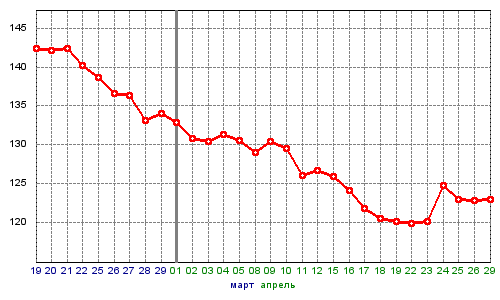 Доходность акций сбербанка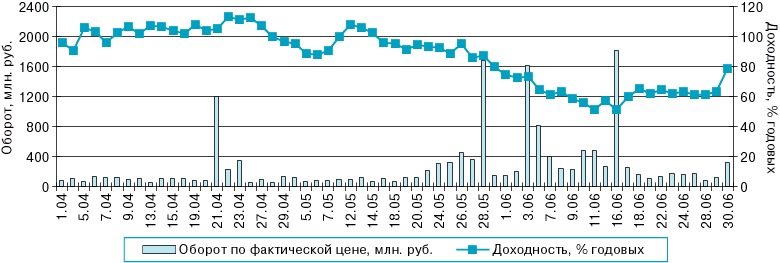 Доходность акций ОАО «Кедр»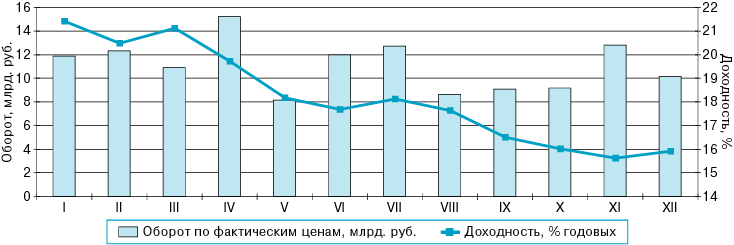 Задание: Посчитайте доход от приобретения акций АО Газпром на сумму 10000 рублей в количестве 80 штук. Средняя годовая  прибыль на 1 акцию  составляет 15, 75 руб.Прибыль - Общая сумма - Учёт рисков– высокий, средний, низкий, нет риска (нужное подчеркни)Выбор: да, нет, воздержусь (нужное подчеркни)Таблица учёта III . Обсуждение вариантов решений подгрупп (30 минут).Образец полученных результатов.IV.  Итоговая часть занятия (20 минут)Критерии оценивания предложенных вариантов решений: ( по пятибалльной системе)1.Общая осведомлённость в материале2. Логичность аргументов и доказательств.  3. Правильность расчётов.4. Культура речи.5. Умение сделать выбор.Выводы, обобщение, итоги.Примечание: Данный урок можно организовать по технологии «Перспектива», думаю, что тоже будет интересно.Информационные ресурсы:http://ru.wikipedia.org/wikihttp://www.fdvladimir.ru/library/lections/glava/3/part/5http://www.bibliotekar.ru/biznes-10/13.htmhttp://www.alpari.ru/ru/promo/triple_ http://arsagera.ru/kuda http://damoney.ru/million/kuda-vlozit.phphttp://www.finam.ru/analysis/profile041ca/default.aspЛитература:1. Стариченко Т.Н. Экономика. Практикум.- Москва.: «Издательство НЦ ЭНАС», 2004. Преимущества
- Простота (не нужно обладать специальными знаниями)
- Доступность (мин. сумма вклада от нескольких тысяч рублей)
- Гарантированная доходность (примерно 2-7,5%) -Страховка вкладов.Недостатки
• Низкая доходность, которой хватит лишь для того, чтобы защитить сбережения от инфляции . • При досрочном расторжении договора банковского счёта выплачивается мизерный процент, либо не выплачивается вообще.Задание: Вклад «Пополняй» на сумму 10000 рублей, сроком на 1 год. Процентная ставка – 6,5%.Прибыль - Общая сумма - Учёт рисков– высокий, средний, низкий, нет риска (нужное подчеркни)Выбор: да, нет, воздержусь (нужное подчеркни)ДатаКурсИзменение29.04122,93000,09%26.04122,8200–0,11%25.04122,9600–1,40%24.04124,70003,77%23.04120,17000,23%22.04119,9000–0,17%19.04120,1100–0,28%18.04120,4500–1,11%17.04121,8000–1,89%16.04124,1500–1,43%Преимущества
- возможность получить высокую прибыль (десятки-сотни процентов годовых)
- возможность самому выбирать из большого количества акций
- самостоятельная разработка инвестиционных стратегий. Недостатки
- нужно обладать специальными знаниями и следить за рынком, самому разбираться в теме, уметь хорошо работать в интернете.- размер дохода по акциям зависит от величины прибыли фирмы: чем выше прибыль , тем выше ваши дивиденды; отсутствует прибыль – отсутствуют дивиденды.- акционеры должны платить подоходный налог с полученных ими дивидендов.Возможный вариантУчёт рисков(высокий, средний, низкий, нет рисков)Выбор (да, нет, воздержусь)ВалютаБанковский вкладОблигацииАкцииВозможный вариантУчёт рисков (высокий, средний, низкий, нет рисков)Выбор (да, нет, воздержусь)ВалютаВысокий нетБанковский вкладНет рискадаОблигациисреднийвоздержусьАкциивысокийнет